PERKUMPULAN DHARMAPUTRI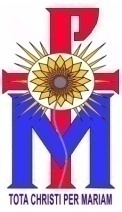 SMA KATOLIK STELLA MARISTERAKREDITASI AJl. Indrapura 32  Surabaya 60175Telp.  (031) 3522174    HP/WA : 0821 3194 5996	FORMULIR PENERIMAAN PESERTA DIDIK BARUCatatan : 	1. Isi dengan huruf cetak/kapital	2. Centang / lingkari option yang dipilih, coret yang tidak perlu.KETERANGAN TENTANG CALON PESERTA DIDIKNama Lengkap 	:	………………………………………………………………………………………………………………………...Jenis Kelamin	:	  Laki-laki     PerempuanNISN / NIK	:	…………………………………………...... / ……………………………………………………………………….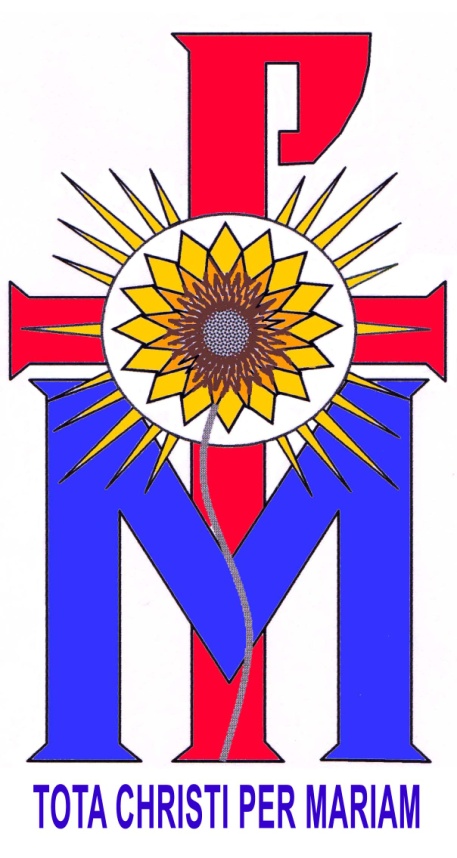 Tempat dan tanggal lahir	:	……………………...............….......…...............…………………............................……………….................Agama	:	 Katolik    Kristen   Islam    Budha    HinduAlamat Tinggal Siswa	:	…………………………………………………………………………………………………………………..……Nomor HP / WA	:	……………………………………………………………………………………………………………………..…Asal Sekolah	:	SMP .............................................................................................................................Pilihan Peminatan / Penjurusan SMA	:	  MIPA (Matematika dan Ilmu Pengetahuan Alam)     IPS (Ilmu Pengetahuan Sosial)KETERANGAN TENTANG ORANG TUAKeterangan Tentang Ayah Kandung :	1. 	Nama Lengkap	:	……………………………………………………………………… Tahun Lahir ……………………………	2.	Pendidikan Terakhir	:	  SD    SMP    SMA    Diploma   S1   S2  S3	3.	Pekerjaan	:	PNS / TNI / POLRI / Guru / Dosen / Dokter / Karyawan Swasta / Wiraswasta / lainnya	4.	Penghasilan rata-rata Perbulan	:	  < 1,5 Jt 	 1,5 – 3 Jt     3 – 4,5 Jt     4,5 – 6 Jt   6 – 7,5   .... > 10 Jt	5.	Nomor HP / WA	:	……………………………………………………………………………………………………………………….Keterangan Tentang Ibu Kandung :	1. 	Nama Lengkap	:	……………………………………………………………………… Tahun Lahir ……………………………	2.	Pendidikan Terakhir	:	  SD    SMP    SMA    Diploma   S1   S2  S3	3.	Pekerjaan	:	PNS / TNI / POLRI / Guru / Dosen / Dokter / Karyawan Swasta / Wiraswasta / lainnya	4.	Penghasilan rata-rata Perbulan	:	  < 1,5 Jt 	 1,5 – 3 Jt     3 – 4,5 Jt     4,5 – 6 Jt   6 – 7,5   .... > 10 Jt	5. 	Alamat Rumah	:	………………………………………………………………………………………………………………………...	6.	Nomor HP / WA		:	………………………………………………………………………………………………………………………... Keterangan Tentang Wali (bila ada)	1. 	Nama Lengkap	:	……………………………………………………………………… Tahun Lahir ……………………………	2.	Pendidikan Terakhir	:	  SD    SMP    SMA    Diploma   S1   S2  S3	3.	Pekerjaan	:	PNS / TNI / POLRI / Guru / Dosen / Dokter / Karyawan Swasta / Wiraswasta / lainnya	4.	Penghasilan rata-rata Perbulan	:	 < 1,5 Jt 	 1,5 – 3 Jt     3 – 4,5 Jt     4,5 – 6 Jt   6 – 7,5   .... > 10 Jt	5. 	Alamat Rumah	:	………………………………………………………………………………………………………………………...	6.	Nomor HP / WA		:	………………………………………………………………………………………………………………………...Data Prestasi Akademik Calon Siswa (Nilai Rapor Kelas VII & VIII) Semester Ganjil dan Genap :								Surabaya, …………………….………………Mengetahui 			Orang Tua/Wali Calon Peserta Didik			Calon Peserta Didik		--------------------------------------------------------------			-----------------------------------------------------------------------		 Nama terang						Nama terang		Mata PelajaranKelas VIIKelas VIIKelas VIIIKelas VIIIMata PelajaranSemester ISemester IISemester ISemester IIMatematikaI P A I P SBahasa Inggris